Name 	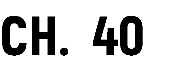 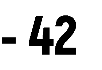 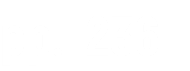 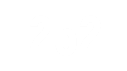 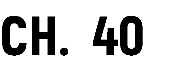 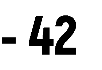 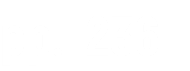 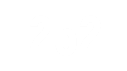 Josef – off the American coast – 1939 Isabel – off the coast of Florida – 1994 Mahmoud – Serbia to Hungary – 2015SETTING – List some sights of Miami that Josef admires from the ship.• 		•    	• 		•    	CHARACTER CHANGES – Josef’s mother seems to be changing. Describe her attitude or behavior . . .ANALYZE A QUOTATION – When Josef asks Mama why she’s dancing, she tells him: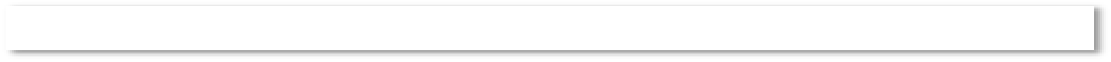 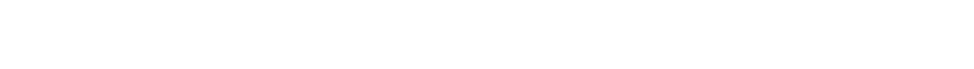 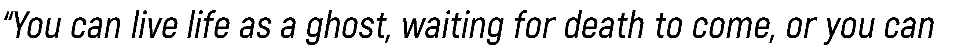 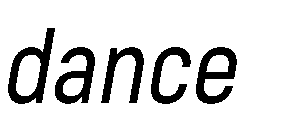 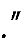 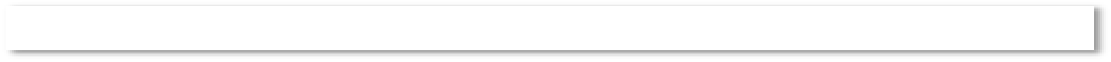 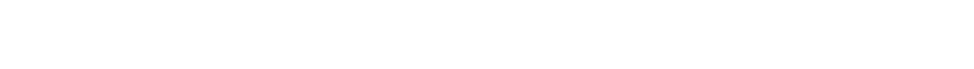 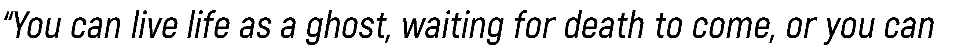 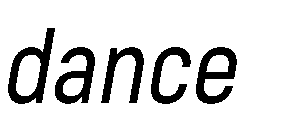 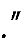 What do you think she means by these words?   	EVENT IMPACTS PLOT – In a previous chapter, Josef and the other children are given a tour below the deck. How does that event impact Chapter 40?Previous EventJosef is given a tour below the deck of the ship.. . . . . . . . . . . . . . . . . . . . . . . . . . . . . . . . . . . . . . . . . . . . . . . . . . . . . . . . . . . . . . . . . . . . . . . . . .CHARACTER’S REACTION – Fill in the blanks to describe Isabel’s actions when the boat begins to sink. 	. 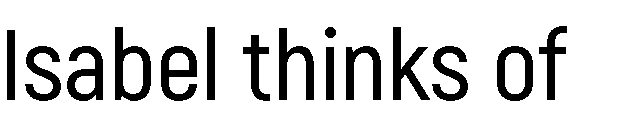 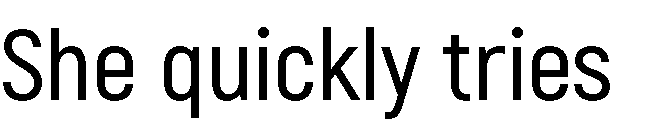  	. 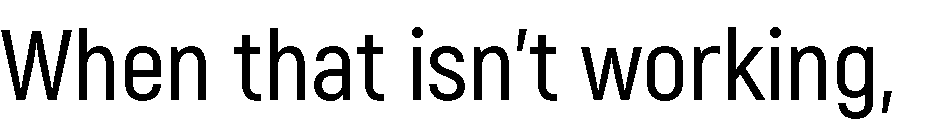  	. 	.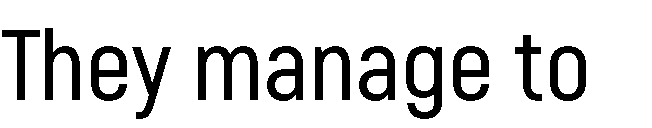 FIGURATIVE LANGUAGE – Read the passage and locate the figurative language.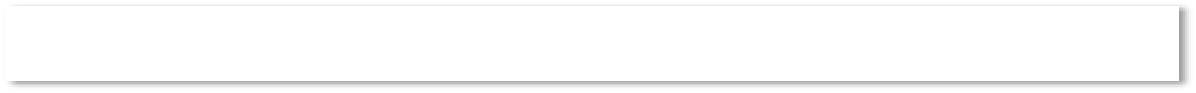 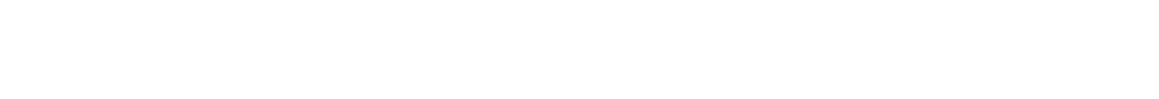 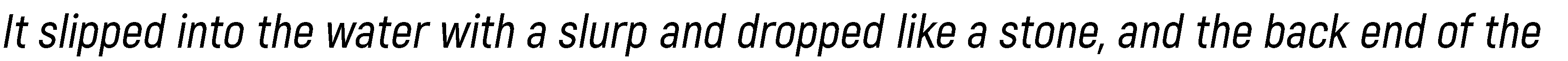 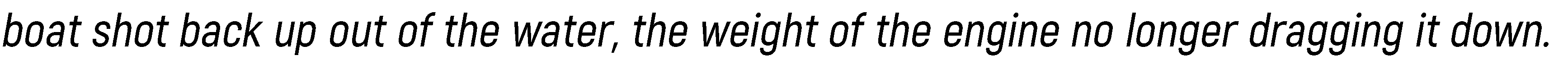 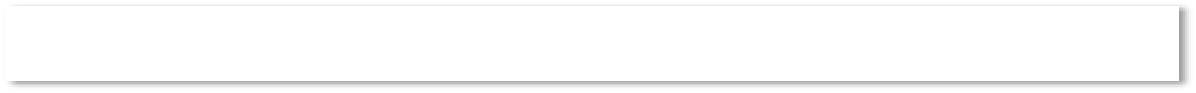 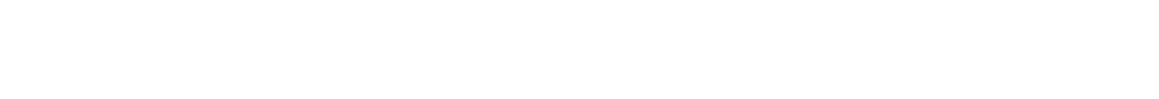 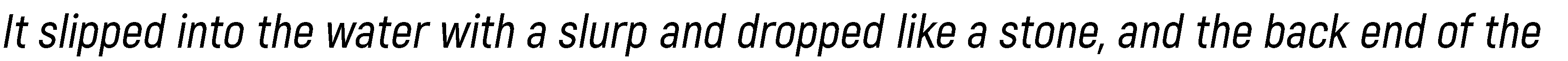 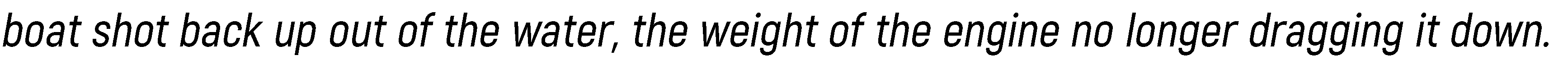 Which type of figurative language is this?	□ simile	□ metaphor  □ personification	□ hyperboleCopy it here:  	 Why does the author use the figurative language?  	READER RESPONSE – At the chapter’s end, Isabel and her boatmates are caught in the middle of twoworst-case scenarios. What are your hopes for these characters, considering the current situation?. . . . . . . . . . . . . . . . . . . . . . . . . . . . . . . . . . . . . . . . . . . . . . . . . . . . . . . . . . . . . . . . . . . . . . . . . .ANALYZE A QUOTATION –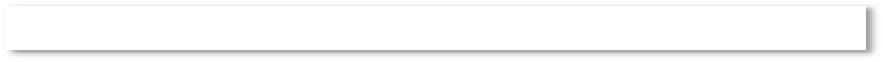 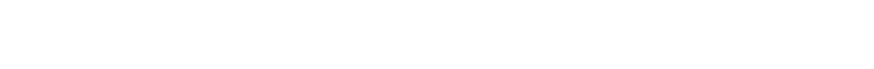 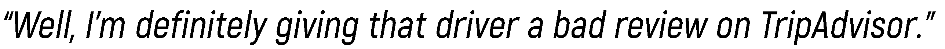 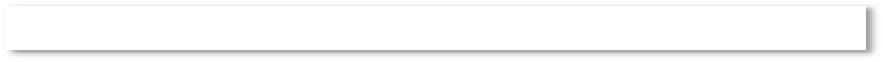 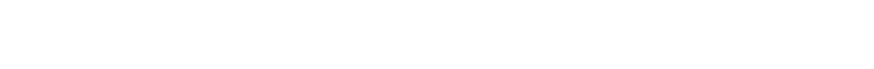 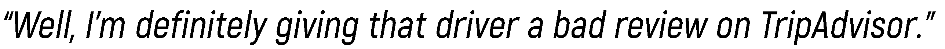 Who is the speaker?  	Explain what he’s talking about: 	What do these words show us about the speaker?   	OBSTACLE – Describe the obstacle Mahmoud’s family discovers when they reach Horgos:COMPARE – What plot similarity do you notice between Mahmoud’s story and Josef’s story?Copyright©2018 Joy Sexton – Internet Display ProhibitedName 	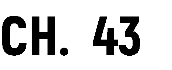 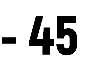 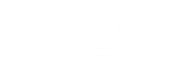 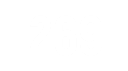 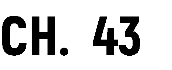 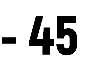 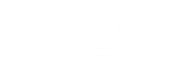 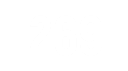 Josef – Somewhere on the Atlantic Ocean –1939	Isabel – off the coast of Florida –1994	Mahmoud – Hungary –2015SEQUENCING EVENTS – The narrator states: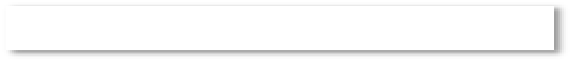 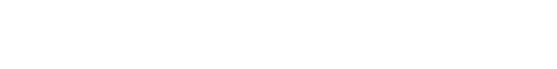 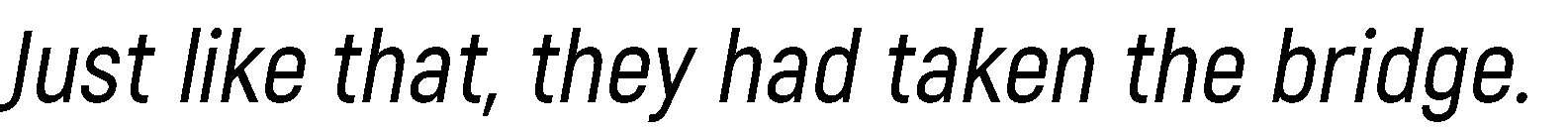 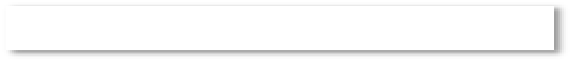 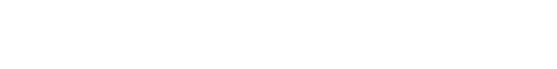 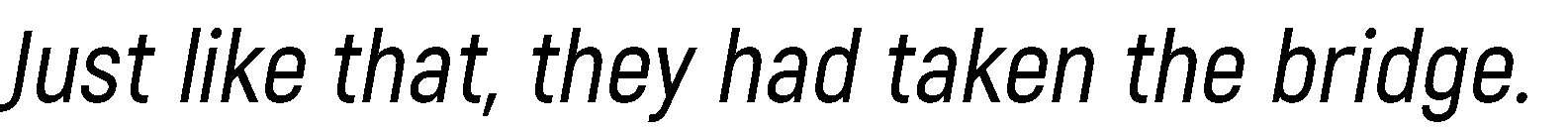 On the chart, list in order the mutineers’ actions that lead up to this event.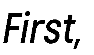 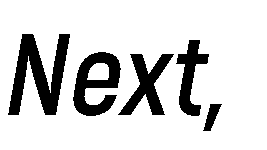 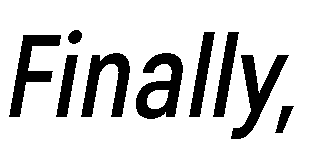 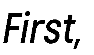 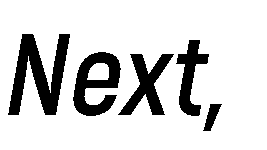 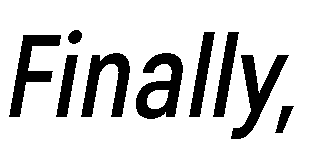 CHARACTER’S TRAIT – Describe a situation where Josef shows he is bold. Then find a quotation for support.OPPOSING POINTS OF VIEW – Analyze Josef and Pozner’s different viewpoints about the mutiny.JOSEF’S VIEW	POZNER’S VIEW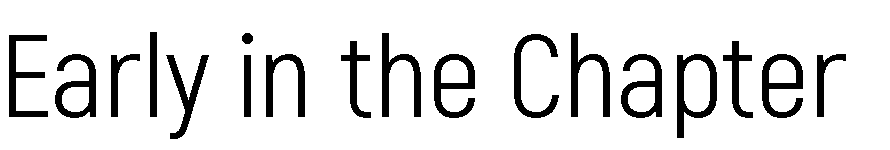 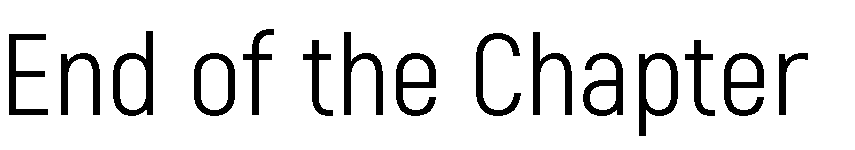 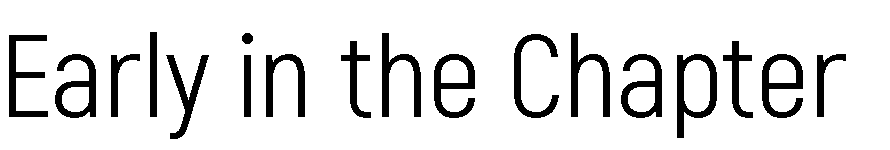 MAKE AN INFERENCE – Read this passage where Captain Schroeder speaks to the mutineers:Why does the captain speak in a "quiet" voice that is "almost a whisper"?  Make an inference based on what you know about him:  	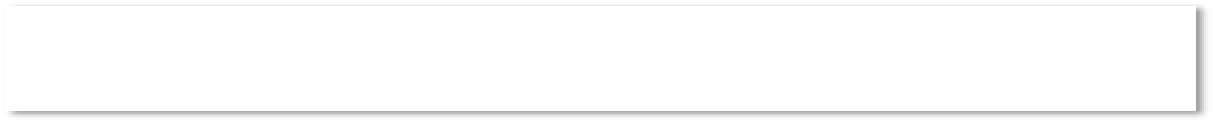 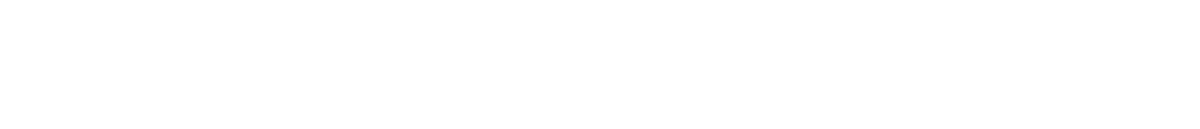 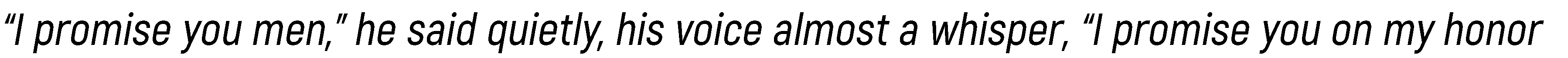 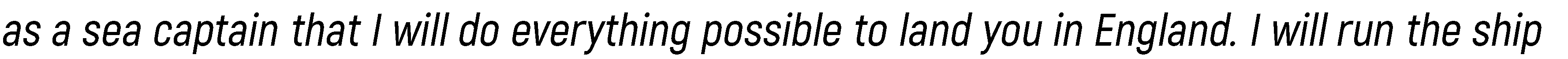 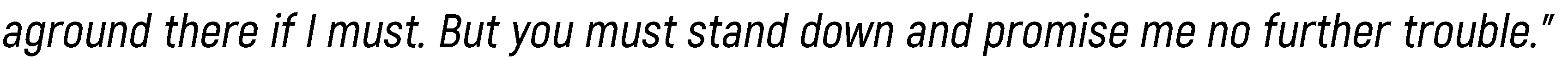 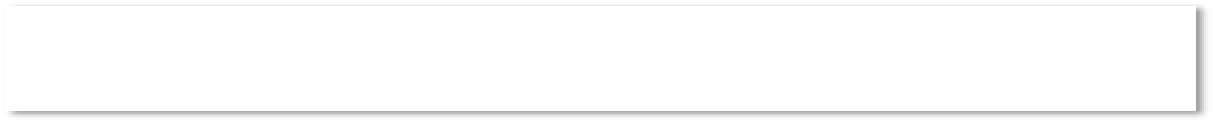 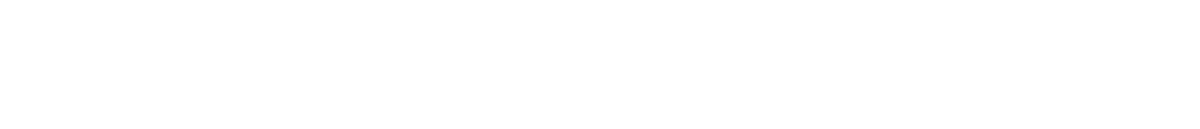 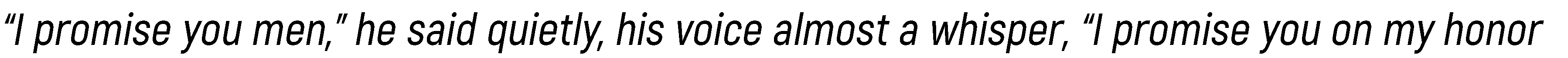 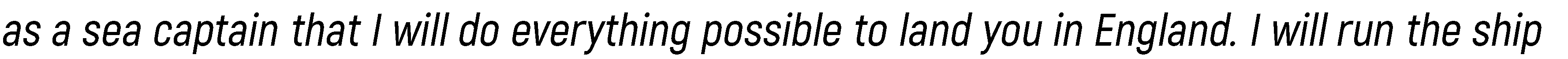 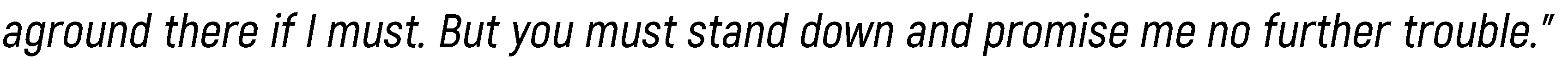 . . . . . . . . . . . . . . . . . . . . . . . . . . . . . . . . . . . . . . . . . . . . . . . . . . . . . . . . . . . . . . . . . . . . . . . . . .FIGURATIVE LANGUAGE – Explain how the author uses figurative language in this passage: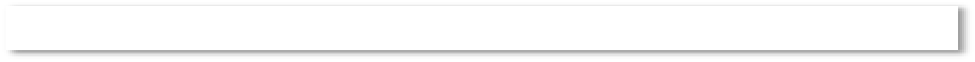 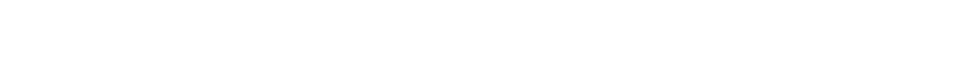 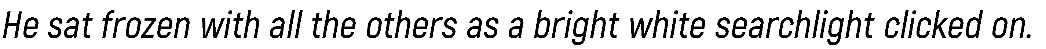 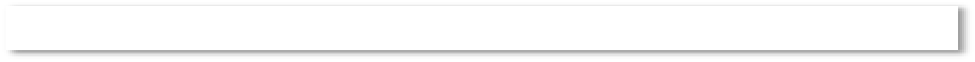 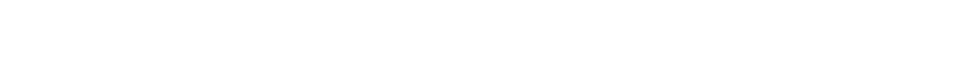 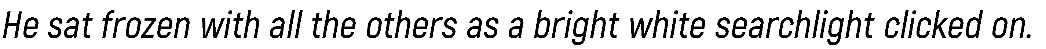 Copyright©2018 Joy Sexton – Internet Display ProhibitedEVENT IMPACTS PLOT – Explain how the author uses the other raft of refugees to impact thesituation on Isabel’s boat.OBSTACLES – Describe two obstacles Isabel’s mother is dealing with.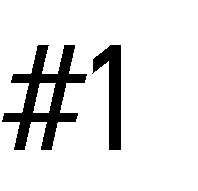 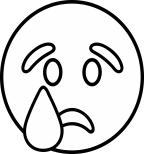 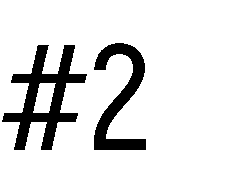 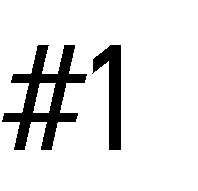 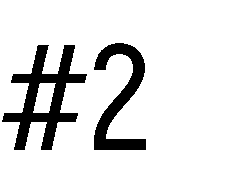 . . . . . . . . . . . . . . . . . . . . . . . . . . . . . . . . . . . . . . . . . . . . . . . . . . . . . . . . . . . . . . . . . . . . . . . . . .EVIDENCE – Provide text evidence to support this statement:Mahmoud’s family and other refugees are treated like criminals at the immigrant detention center.VOCABULARY IN CONTEXT – Read this passage: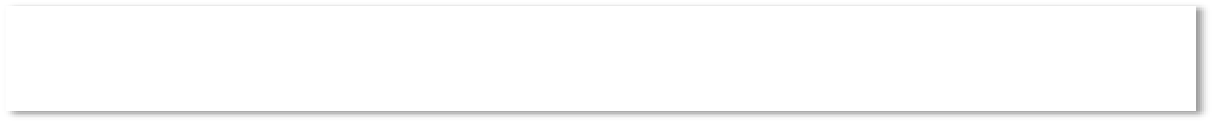 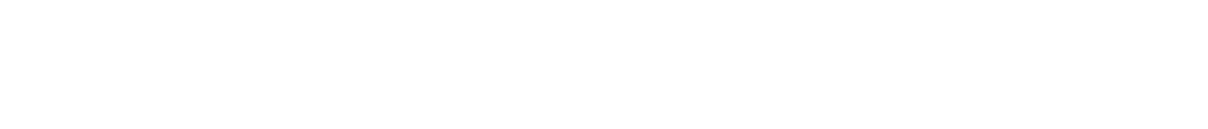 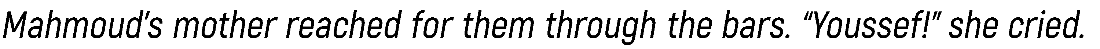 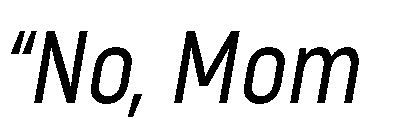 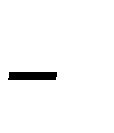 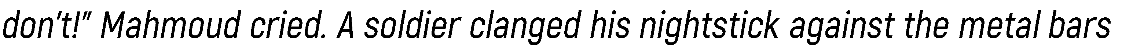 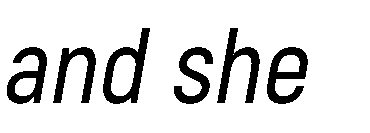 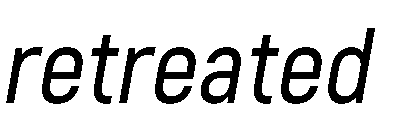 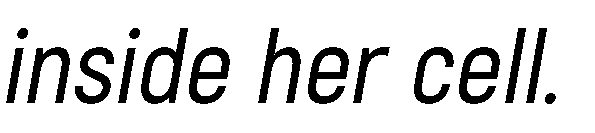 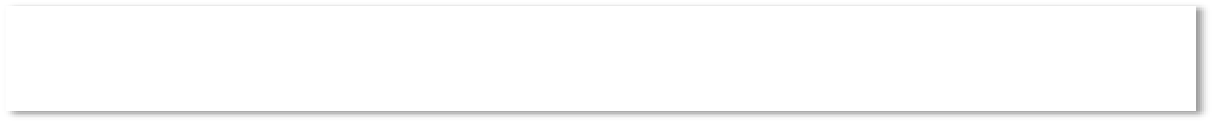 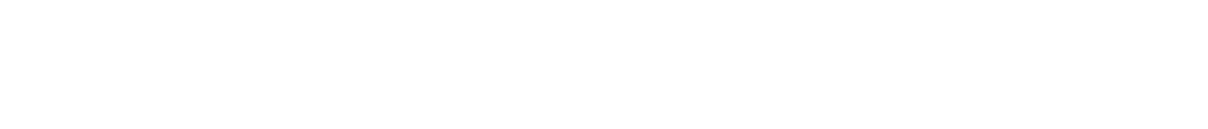 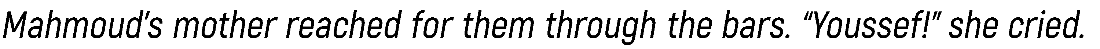 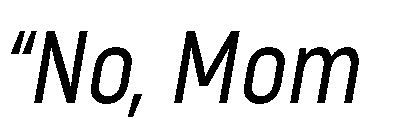 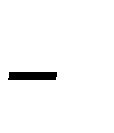 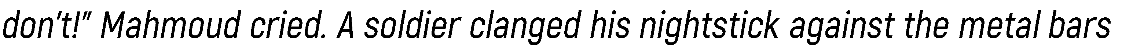 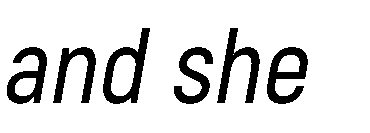 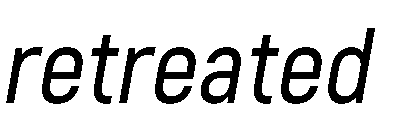 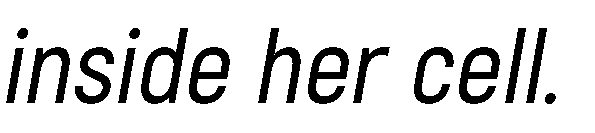 What does "retreated" mean?  	What context clues helped you to understand the meaning?  	AUTHOR’S TONE AND WORD CHOICE – Read this passage: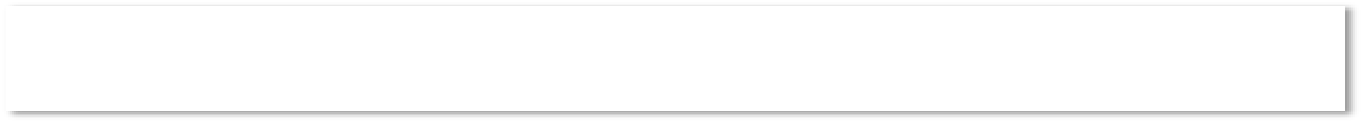 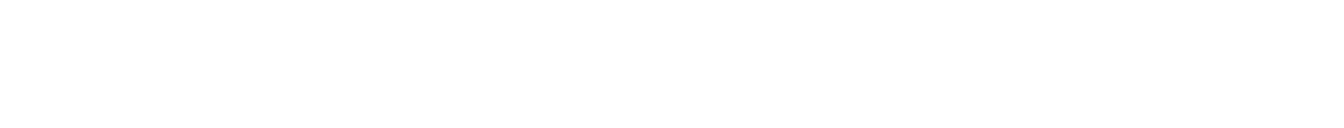 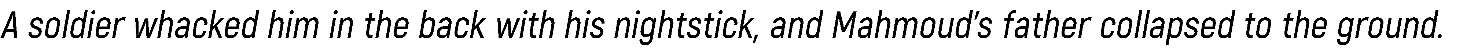 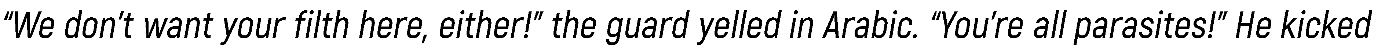 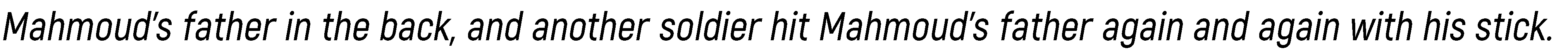 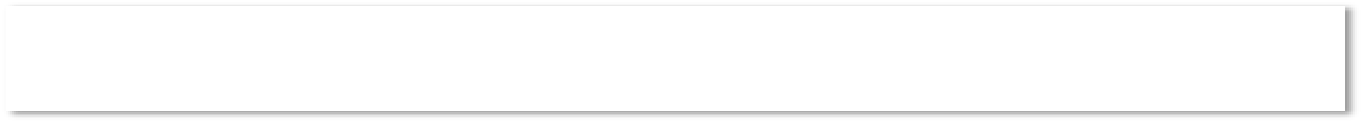 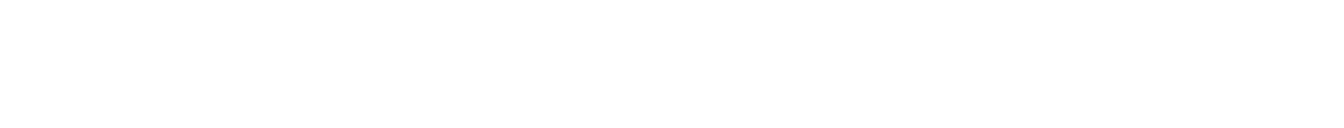 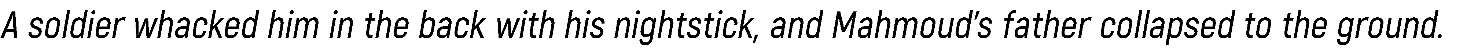 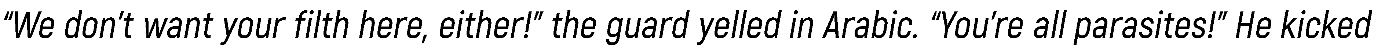 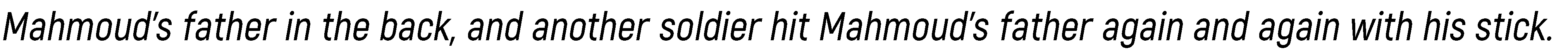 List specific words and phrases the author uses to convey a tone of harshness and hostility.• 		•    	• 		•    	• 		•    	Copyright©2018 Joy Sexton – Internet Display ProhibitedWhen Papa is taken awayWhen she hears the ship must leave CubaWhen she hears the U.S. has refused themJosef is bold whenA quotation for support is